Муниципальное бюджетное общеобразовательное учреждение«Средняя общеобразовательная школа №20» г. ЧебоксарыСоциальный проект̎ Операция «КотDog» ̎Участники проекта:Волонтерский отряд «Апельсин» муниципального бюджетного общеобразовательного учреждения «Средняя общеобразовательная школа №20» города Чебоксары Чувашской Республики»Руководитель проекта:Молчанова Юлия Андреевна,старшая вожатая МБОУ «СОШ №20».СОДЕРЖАНИЕВВЕДЕНИЕ……………………………………………………………...3РАЗРАБОТКА СОЦИАЛЬНОГО ПРОЕКТА, ЕГО ПОДГОТОВКА К РЕАЛИЗАЦИИ СИЛАМИ ИНИЦИАТИВНОЙ ГРУППЫ ШКОЛЬНИКОВ………………………………………………………...5Практические задачи, поставленные для реализации проекта………………………………………………………..5Ожидаемые результаты……………………………………...5Наши партнеры…………………………………….…………6Сроки реализации проекта…………………………………..6РЕАЛИЗАЦИЯ СОЦИАЛЬНОГО ПРОЕКТА СИЛАМИ ИНИЦИАТИВНОЙ ГРУППЫ ШКОЛЬНИКОВ………………..……83.1.     План основных мероприятий для реализации проекта……83.2.     Полученные результаты…………………..…………………93.3.     Планируемые результаты…………………………………..114.   ВЫВОДЫ………...…………………………………….……………...125.   ПРИЛОЖЕНИЯВВЕДЕНИЕ.	Государство, которое плохо относится к животным,всегда будет нищим и преступным.Лев Николаевич ТолстойК сожалению, в современном мире многие люди считают себя высшим существом на планете и не видят себе равных. Из-за подобного поведения страдают те, кто нуждается в нашей защите и помощи. Это – животные. В наши дни человек приравнивает животных к имуществу, что приводит к потребительскому отношению к ним.Мы задумались над этой проблемой, которую считаем одной из самых глобальных, – жестокое отношение к бездомным животным, и решили разработать социальный проект, при реализации которого появится возможность донести до современного общества важность хорошего и доброго отношения к животным,  в частности – к бездомным. Ведь они не виноваты, что по халатности людей оказываются на улице или в приюте; каждый из них имеет право на достойную жизнь.Проблема данного проекта: пониженный интерес людей к бедственному положению бездомных животных.Актуальность проблемы. В нашем городе растет число бездомных животных. Люди не относятся к домашним животным ответственно: как только питомец нашкодил, его стремятся не перевоспитать, а сразу выкинуть из дома. Люди поступают безответственно по отношению к животным, жизнь которых зависит только от нас.Всем известна ситуация подростков-«живодерок»: две девушки брали бездомных животных, жестоко убивали их и  выкладывали фотографии в социальные сети ради популярности и «лайков». Но ведь в впоследствии подобное поведение может вызвать жестокость не только по отношению к беззащитным, доверчивым бездомным животным, но и к людям.Новизна данного проекта. Данная проблема не освещается достаточно широко на муниципальном уровне, в особенности на фоне других социальных проблем (дети-сироты, загрязнение окружающей среды и т.д.). Именно поэтому наш проект является новшеством. В новизне же заключается уникальность проекта.Цель проекта: привлечение людей к гуманному отношению к бездомным животным.Задачи проекта:Заключение сотрудничества с организациями помощи бездомным животным.Создание плана школьных мероприятий, посвященных данной проблеме, для привлечения внимания к ней школьников.Разработка мероприятий, при реализации которых будет оказана посильная помощь бездомным животным.Агитация жителей г. Чебоксары к доброму отношению к животным, формирование активной гражданской позиции через приобретение практического опыта решения социальных проблем.Приобретение учащимися навыков самореализации и самоуправления.Данный проект охватывает все возрастные категории и социальные слои. Такая возможность предоставляет нам шанс дать каждому человеку тему для размышлений  над данной проблемой.Этот социальный проект направлен на оказание посильной помощи бездомным животным.РАЗРАБОТКА СОЦИАЛЬНОГО ПРОЕКТА, ЕГО ПОДГОТОВКА К РЕАЛИЗАЦИИ СИЛАМИ ИНИЦИАТИВНОЙ ГРУППЫ ШКОЛЬНИКОВ.Практические задачи, поставленные для реализации проекта.Для реализации данного  социального проекта мы выделили следующие практические задачи:Анализ создавшейся ситуации и принятие решения о разработке проекта.Поиск партнеров, заключение сотрудничества с ними.Составление плана действий для реализации проекта.Создание плана школьных мероприятий, направленных на привлечение школьников к проблеме.Разработка мероприятий, при организации которых будет оказана посильная помощь бездомным животным.Реализация социального проекта:Работа по составленному плану.Анализ полученных результатов.Подведение итогов.Ожидаемые результаты.От реализации проекта мы планируем получить следующие результаты:Повышенная социальная активность учащихся, их готовность принять участие в улучшении социальной ситуации в обществе.Реальный вклад учеников в изменении социальной ситуации в местном сообществе.Улучшение качества жизни бездомных животных, находящихся в приюте или на передержках.Наличие обученной команды учеников, умеющей самостоятельно находить решение предлагаемых социальных проблем.Опыт командной работы актива школы, активизация гражданской позиции среди школьников.Изменение общественного мнения и отношения, увеличение числа учащихся, готовых лично включиться в практическую деятельность по улучшению социальной ситуации в обществе.Наши партнеры.Для реализации данного проекта мы стали сотрудничать со следующими организациями:Чувашская республиканская общественная организация Помощи бездомным животным «Усатые-Полосатые». Благотворительный фонд защиты животных «Умка».Центр временного содержания бездомных животных «Дай лапу!».Сроки реализации проекта.Работа над данным проектом рассчитана на период с сентября 2016 г. по настоящий момент.РЕАЛИЗАЦИЯ СОЦИАЛЬНОГО ПРОЕКТА СИЛАМИ ИНИЦИАТИВНОЙ ГРУППЫ ШКОЛЬНИКОВПлан основных мероприятий для реализации проекта.	Для реализации данного социального проекта, который мы назвали   ̎ Операция «КотDog» ̎ , был разработан план основных мероприятий, которые будут проведены в «СОШ №20» г. Чебоксары.Полученные результаты.В период зимних каникул обучающиеся посещают Центр временного содержания бездомных животных «Дай лапу!».         В школе уже второй год действует благотворительная акция «Pet-помощь». Обучающиеся школы собирают корма, лекарства и другие необходимые предметы для временного содержания бездомных животных. Собранный материал передан организациям-партнерам.Нашу школу посещают волонтеры организаций помощи бездомным животным, которые проводят беседу с детьми.Поздней осенью проходит акция «Кормушка для пичужки». В школе организовываются выставка кормушек, после чего они размещаются на территории школы.Проходят конкурсы детского творчества:Конкурс рисунков «Мое любимое животное".Конкурс агитационных плакатов «Мы в ответе за тех, кого приучили». Агитплакаты распространены по Ленинскому району г. Чебоксары.Конкурс социальных картинок, презентаций и видеороликов «Животные – братья наши меньшие». Полученные работы размещены в социальных сетях в Интернете.Планируемые результаты.В IV четверти 2016-2017 учебного года мы планируем приобщить школьников к проблеме жестокого отношения к бездомным животным. В школу будут приглашены волонтеры организаций-партнеров для проведения Уроков добра, а активисты школы проведут классные часы как о бездомных животных, так и о проделанной работе по социальному проекту.	В первом полугодии следующего учебного года наша работа направлена на привлечение школьников в ряды волонтеров для оказания помощи организациям-партнерам. Надеемся, ребята будут увлечены данной работой и пополнят ряды волонтеров организаций.	Положительные эмоции и широкий отклик, как у детей, так и у взрослых вызвала благотворительная акция «Pet-помощь». Поэтому данную акцию мы планируем сделать ежегодным мероприятием.ВЫВОДЫПри написании и реализации данного проекта мы убедились, насколько важна и актуальна проблема пониженного интереса людей к бедственному положению бездомных животных.При выполнении первой части плана мероприятий мы достигли следующих задач: Сотрудничество с организациями помощи бездомным животным.Создание плана школьных мероприятий, посвященных данной проблеме для привлечения внимания к ней школьников.Следующие задачи будут достигнуты в будущем при реализации второй половины плана мероприятий:Агитация жителей г. Чебоксары к доброму отношению к животным, формирование активной гражданской позиции через приобретение практического опыта решения социальных проблем.Приобретение учащимися навыков самореализации и самоуправления.Постепенное выполнение всех задач проведет нас к достижению поставленной цели – привлечение людей к гуманному отношению к бездомным животным.	Надеемся, что в будущем люди будут более внимательны к братьям нашим меньшим, будут проявлять к ним такую же заботу и любовь, как к близкому человеку.	Начиная с малого, мы достигнем великих вершин. Ведь как сказал Джереми Бентам: «Настанет время, когда человечество будет гуманным к каждому существу, которое дышит».Приложение 1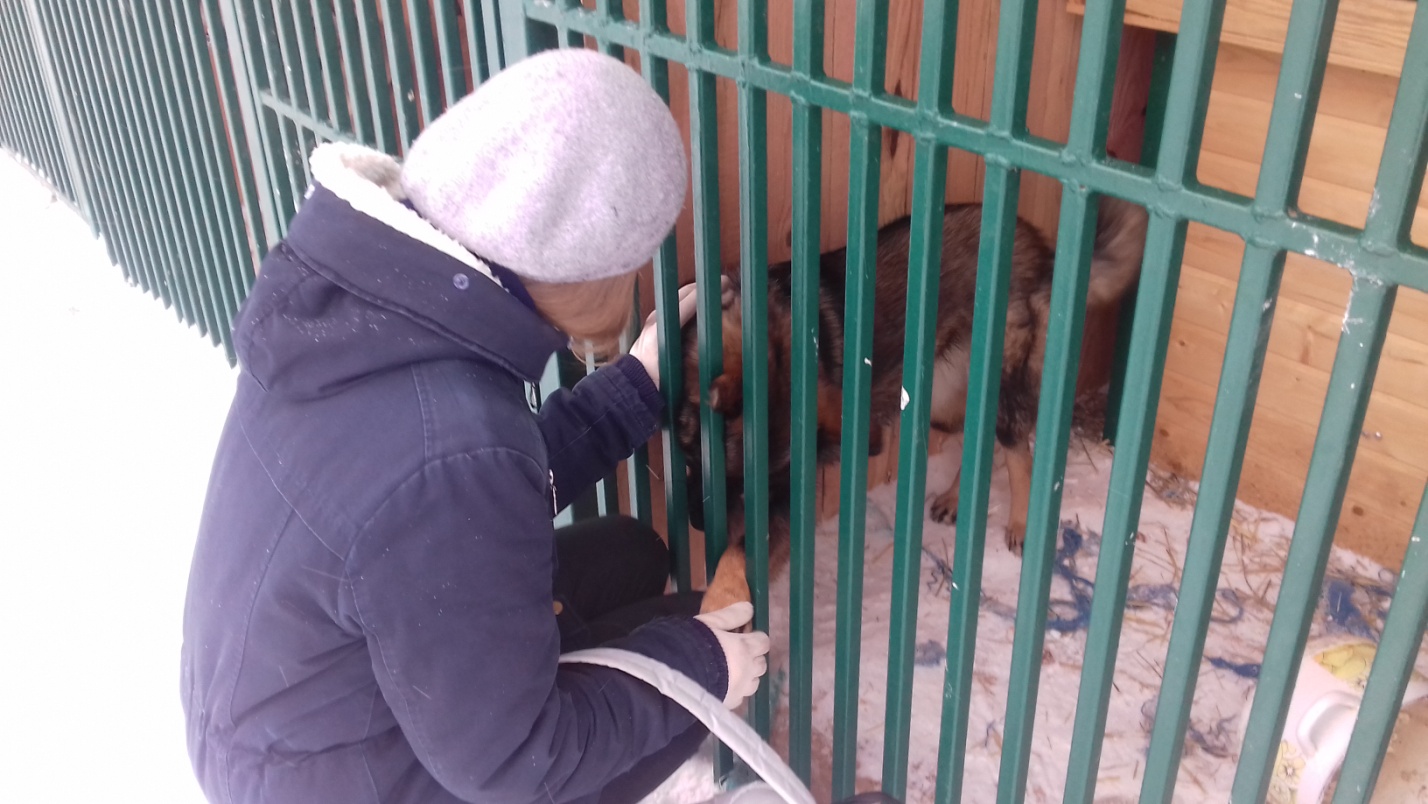 Ребята убедились,как плохо живется бездомным животным без любящих хозяевАктивисты приняли участие в интеллектуальной игре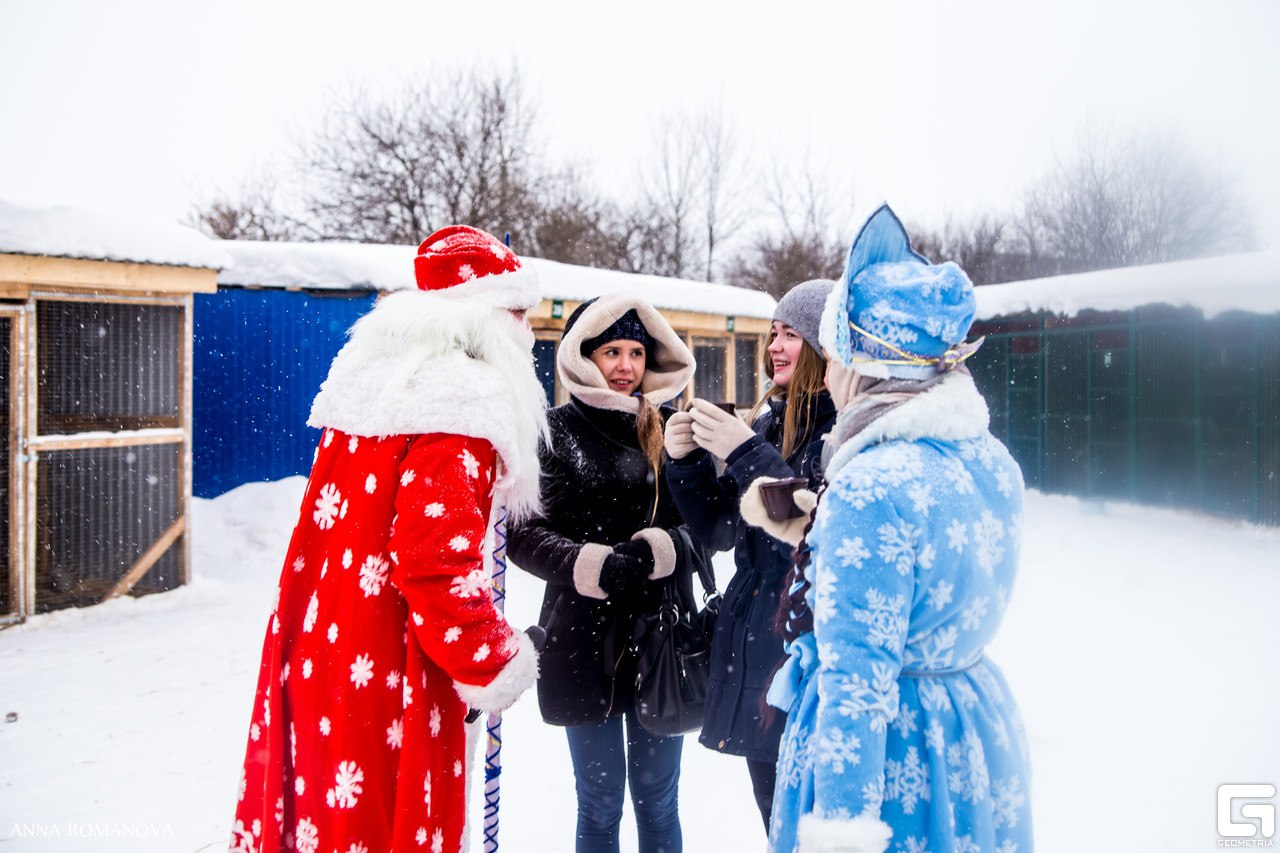 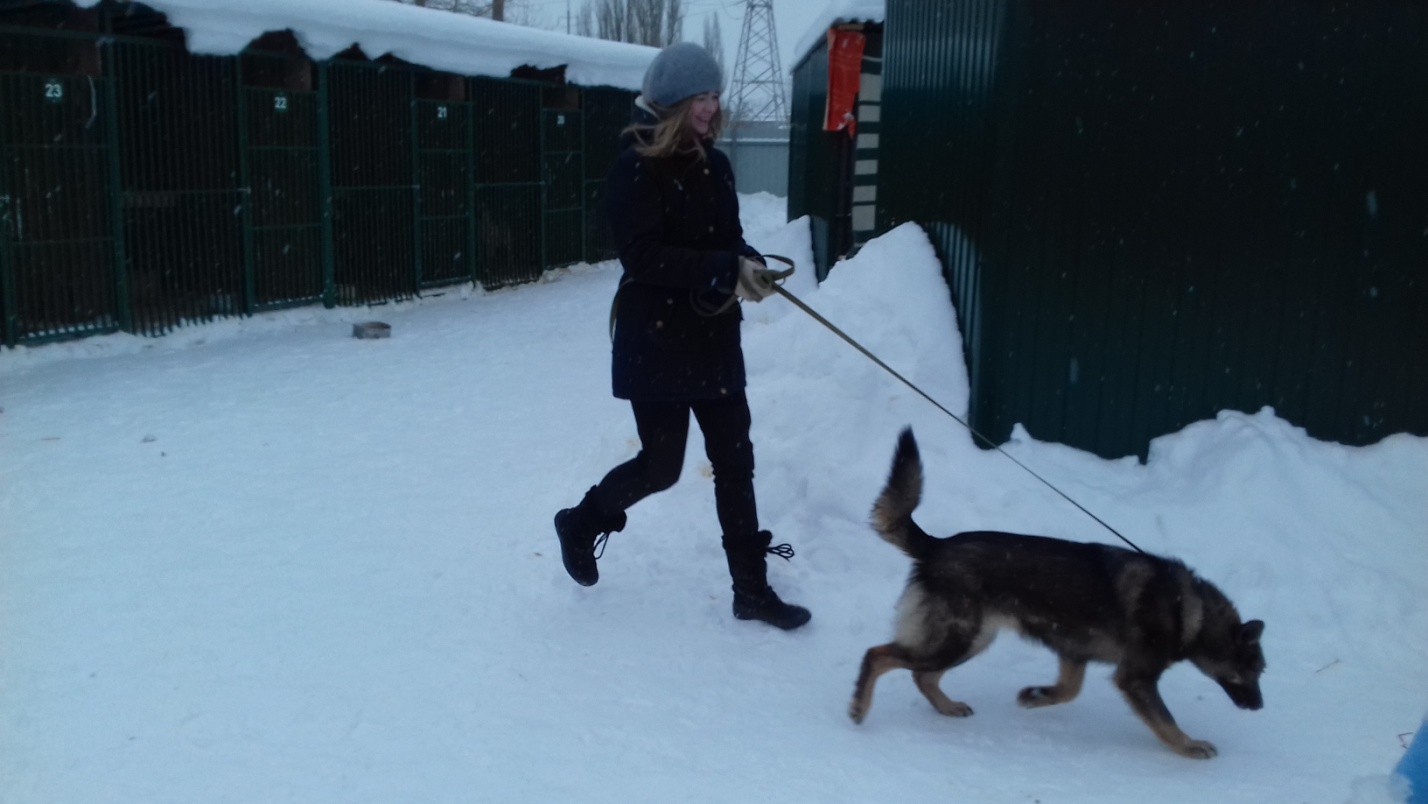 Гостям Центра было разрешено выгулять собак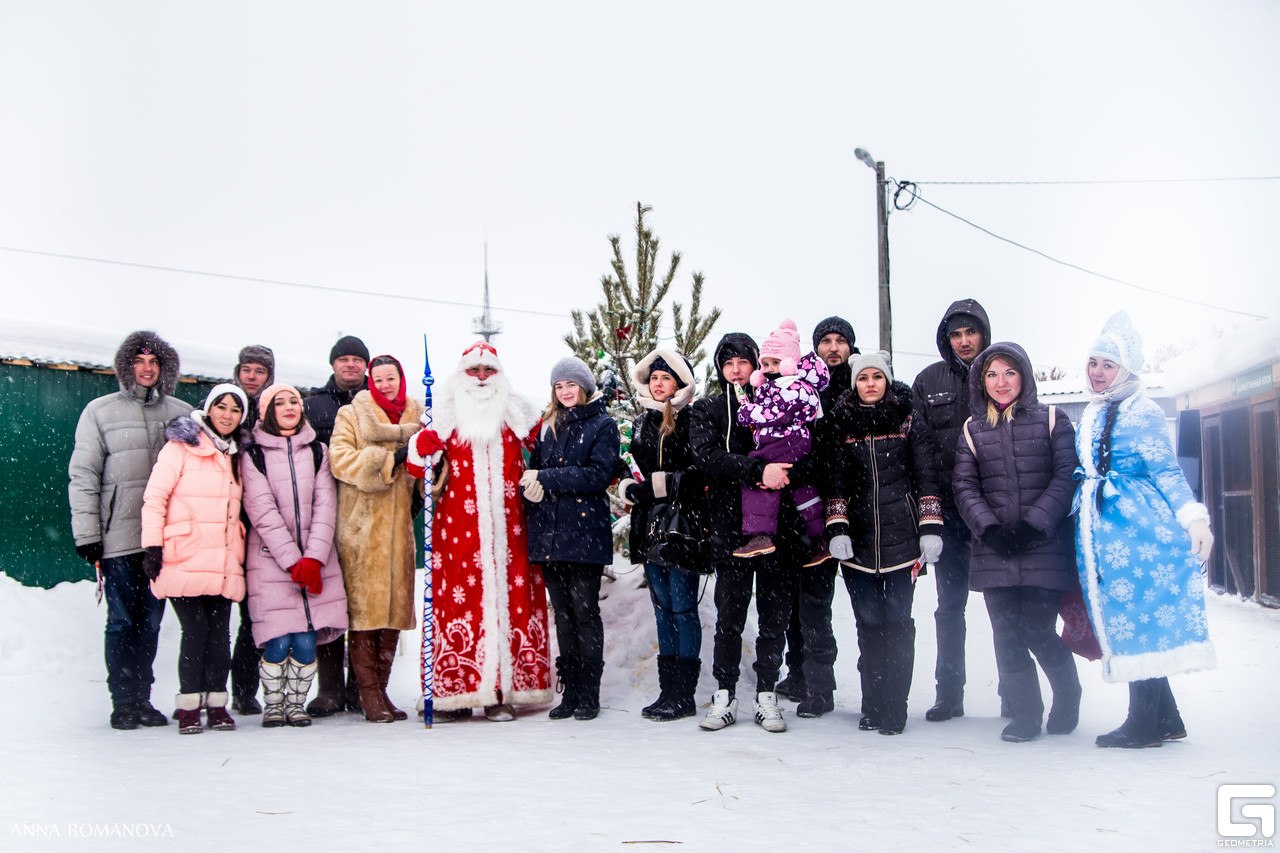 Ребята были благодарны организаторам за мероприятиеСобранный корм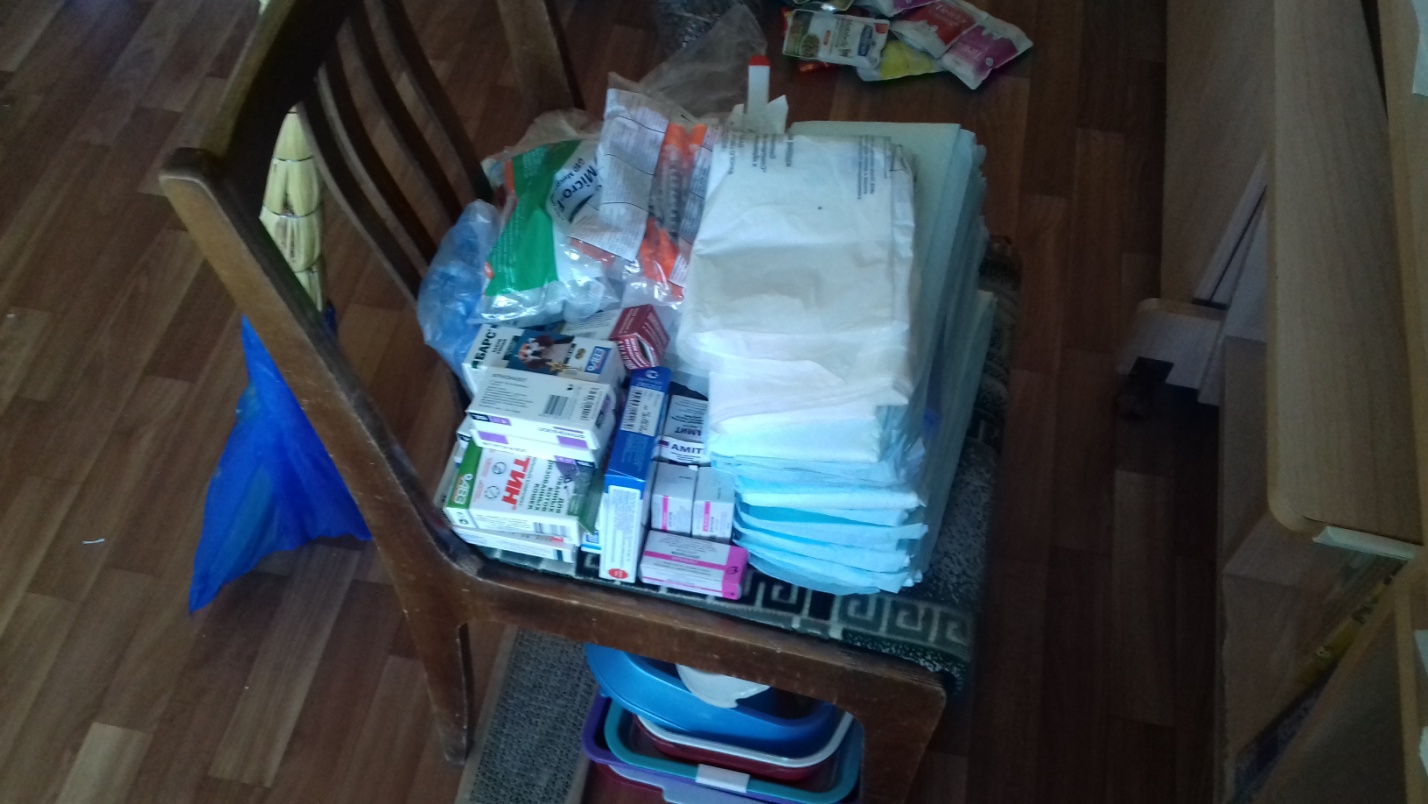 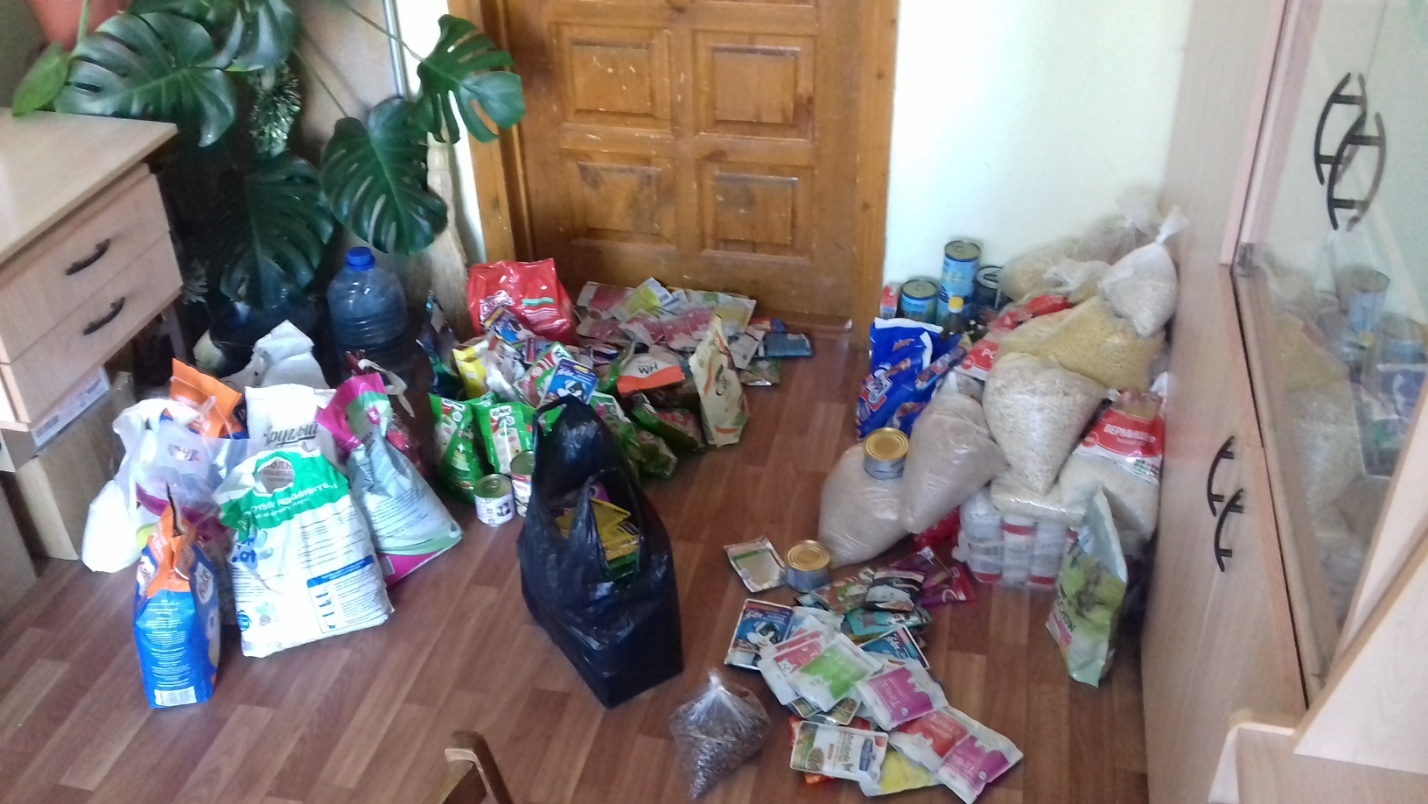 Собранные лекарстваСобранный корм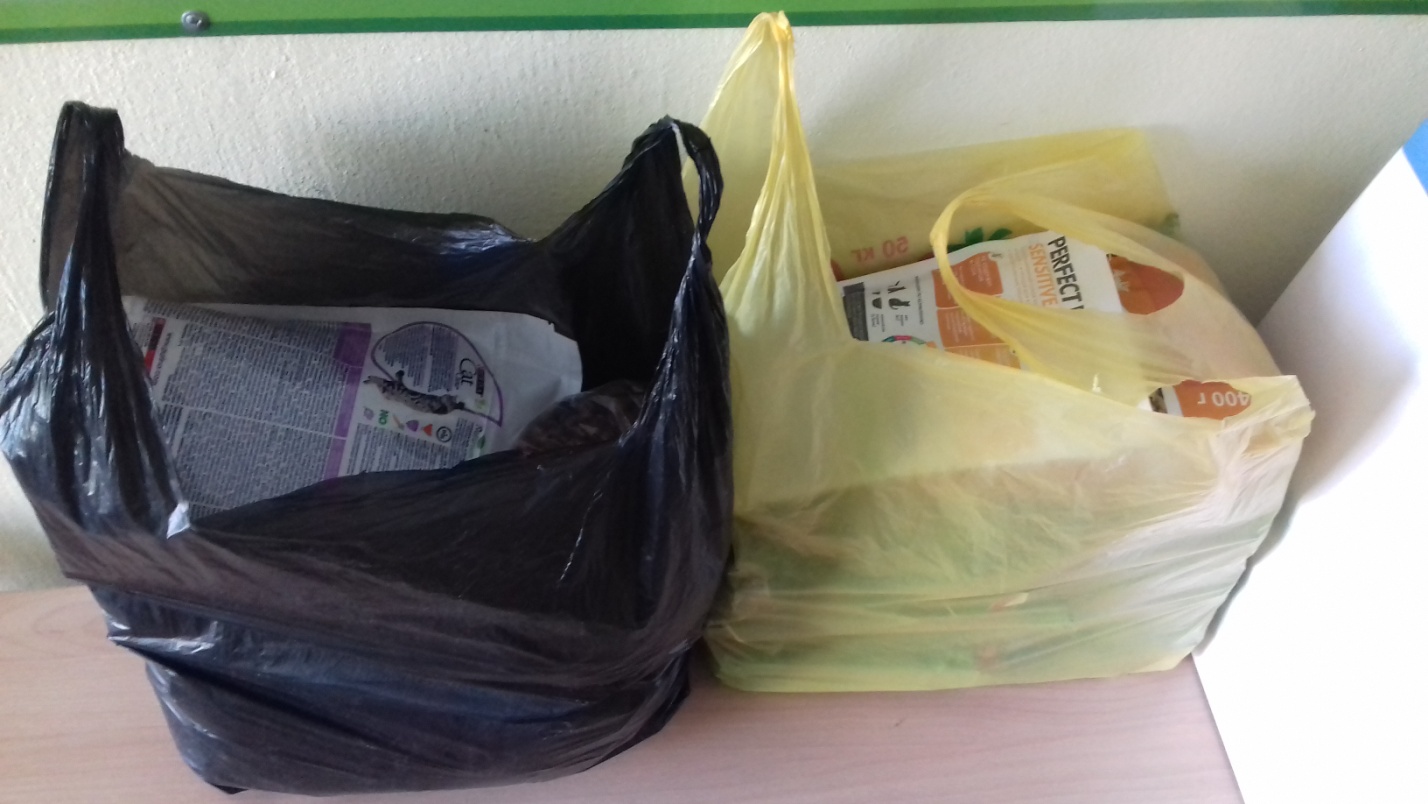 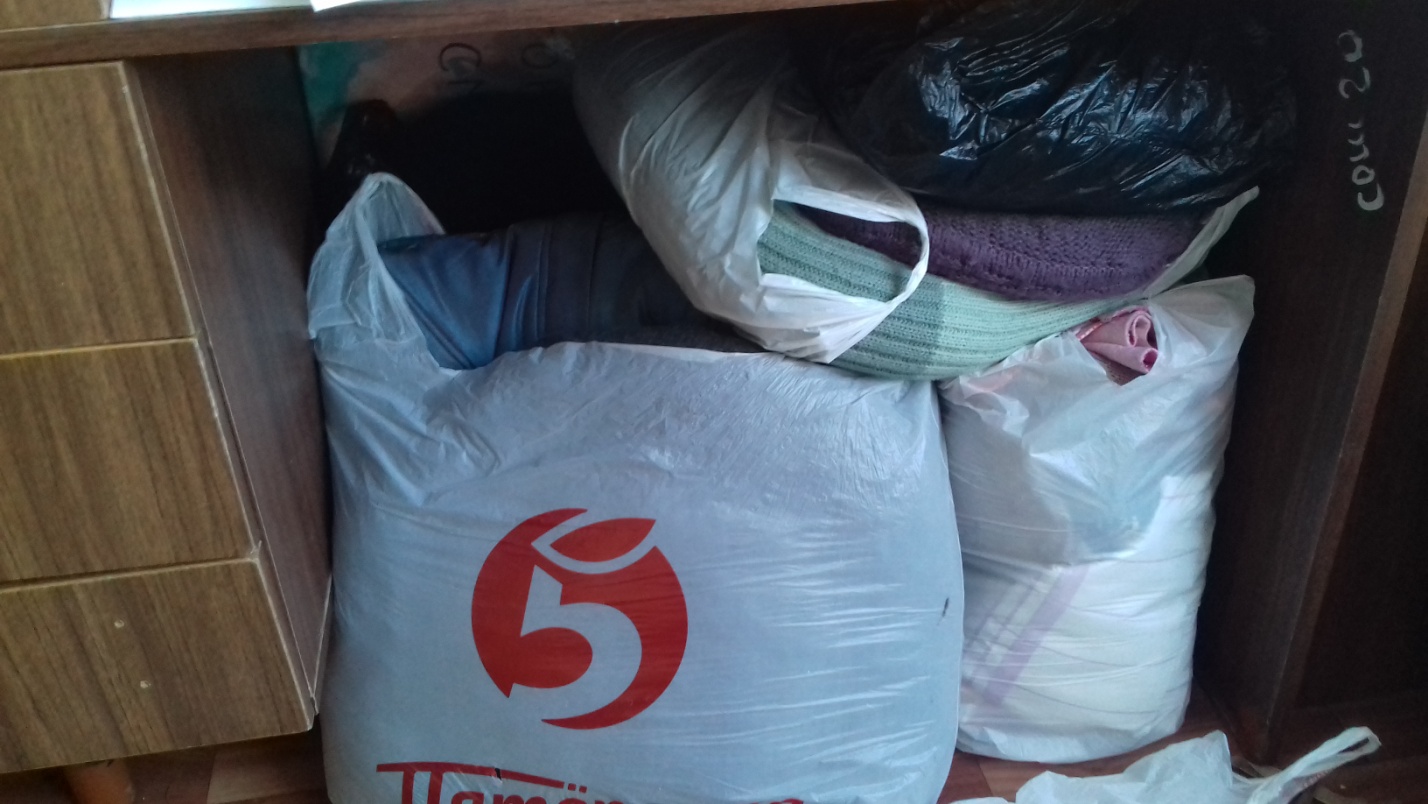 Собранные ткани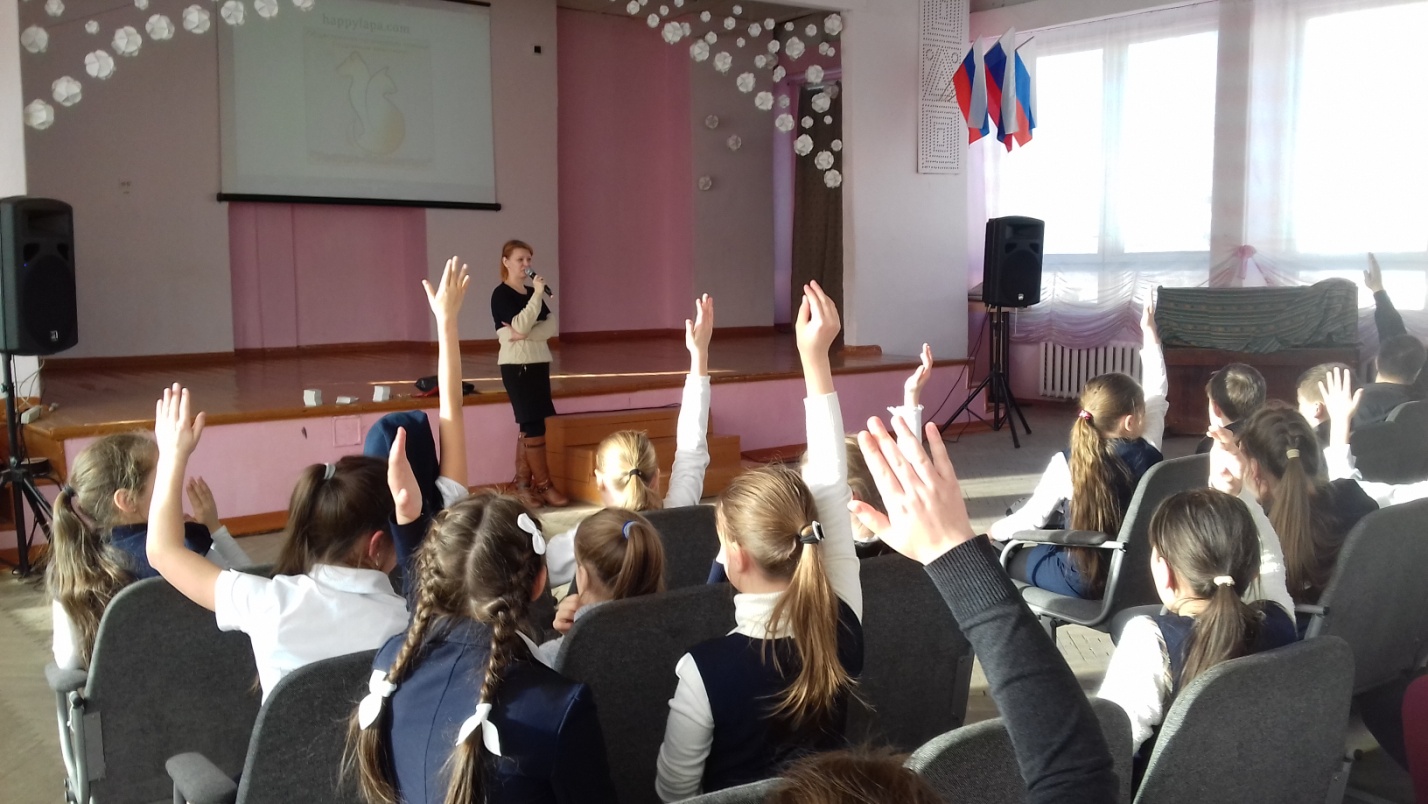 Руководитель Общественной организации помощи бездомным животным «Усатые-Полосатые» проводит интересную беседу с учащимися МБОУ «СОШ №20» г. ЧебоксарыПриложение 2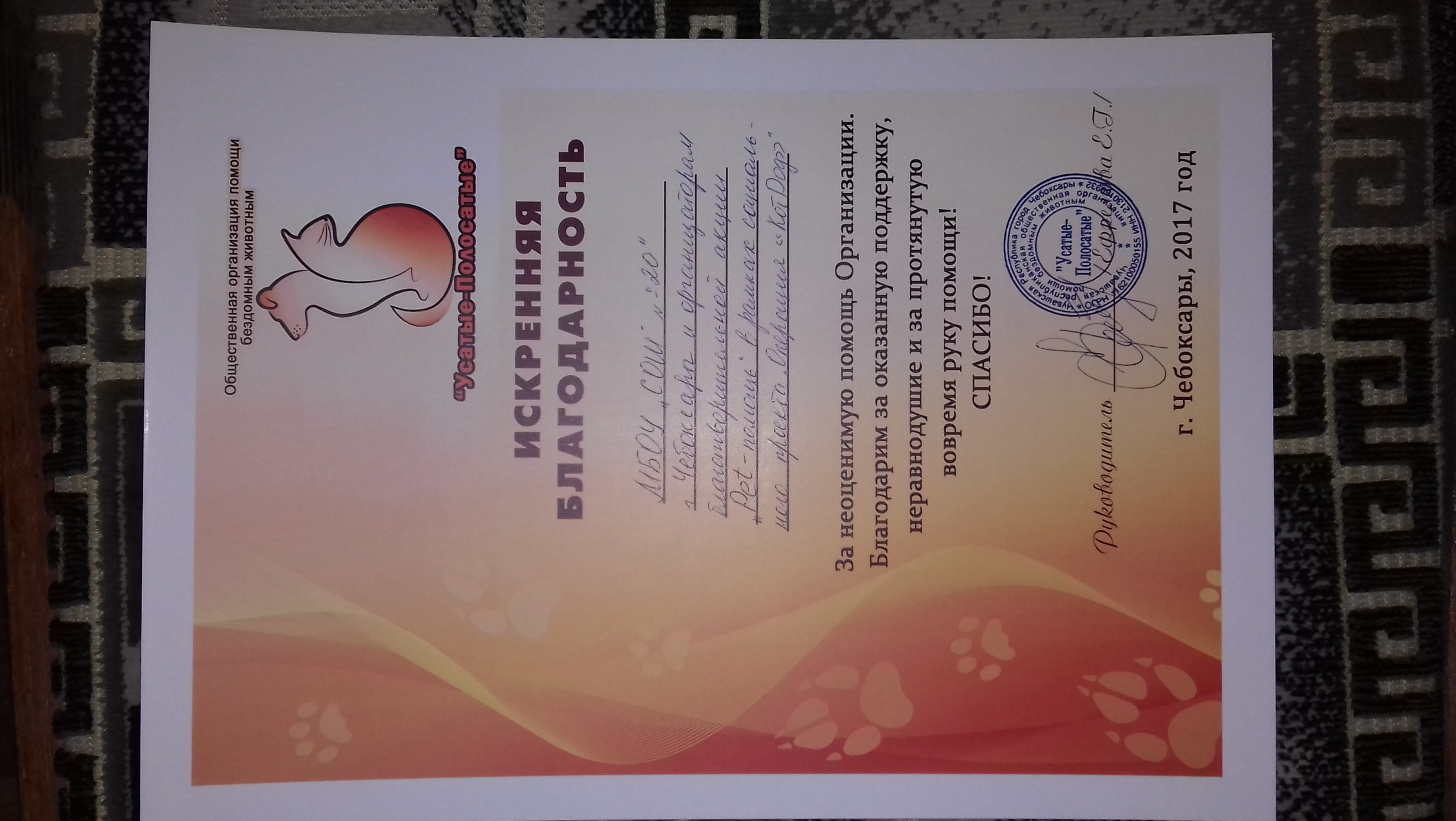 Приложение 3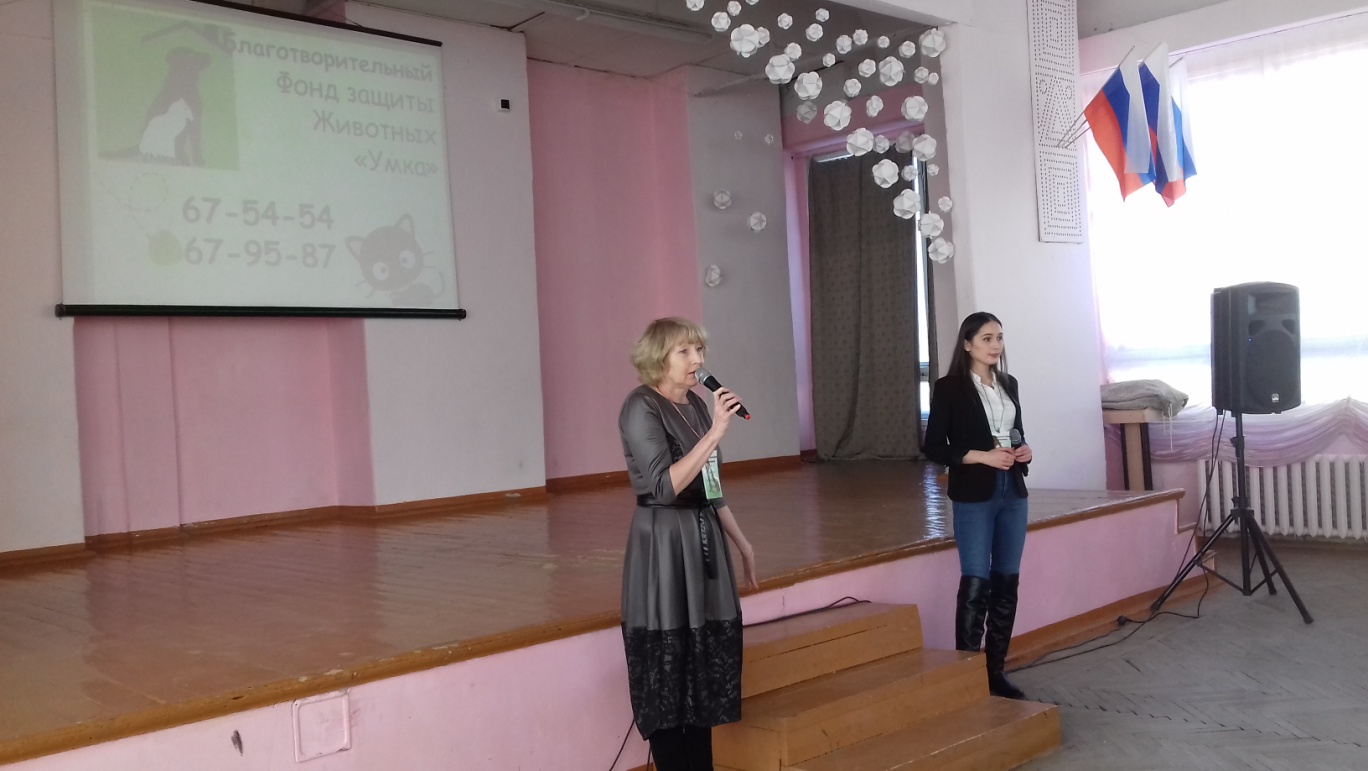 Волонтеры Благотворительного фонда защиты животных «Умка» рассказывают о своей деятельности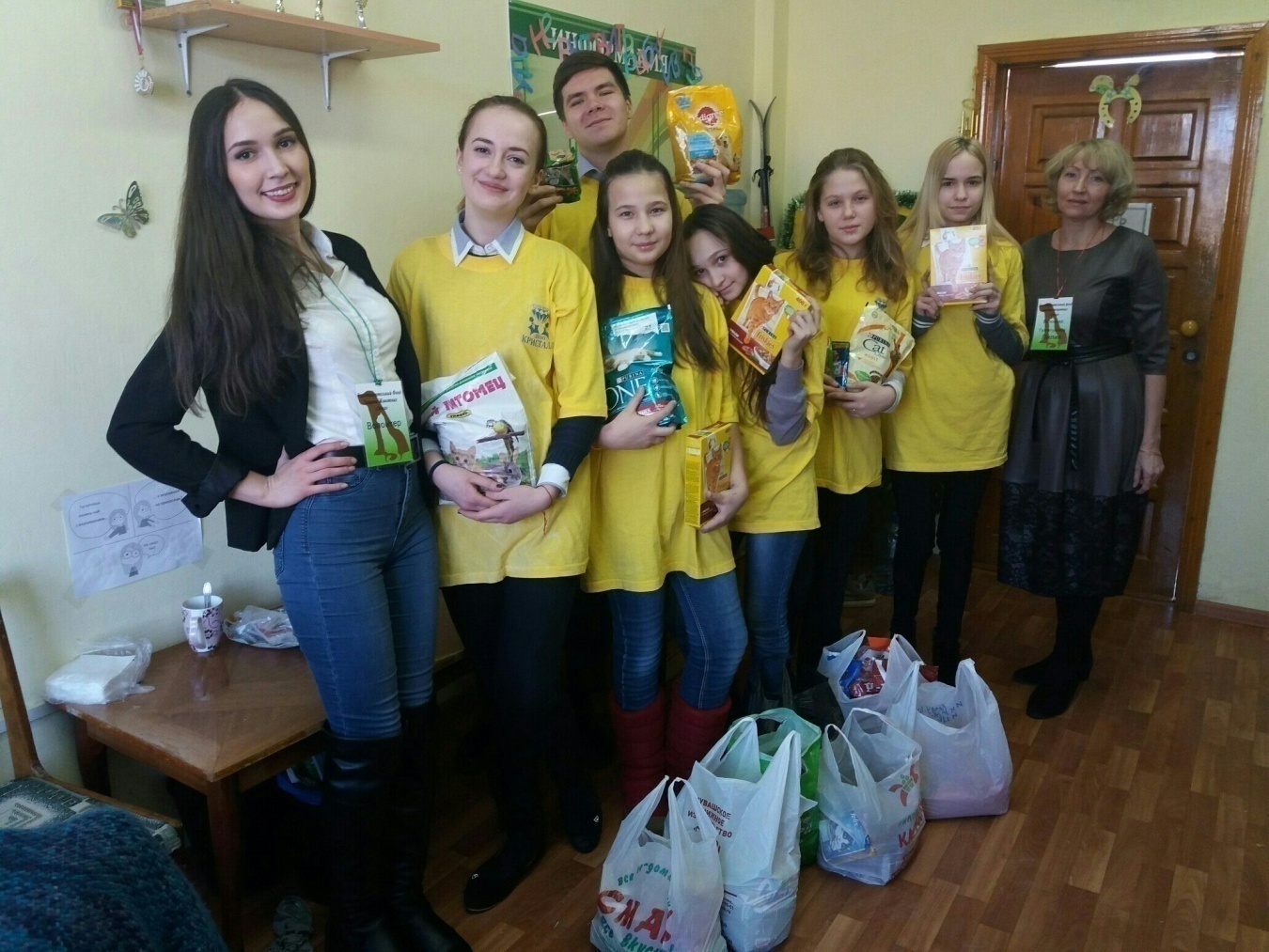 Активисты школы передали волонтерам Фонда собранные материалыПриложение 4Приложение 5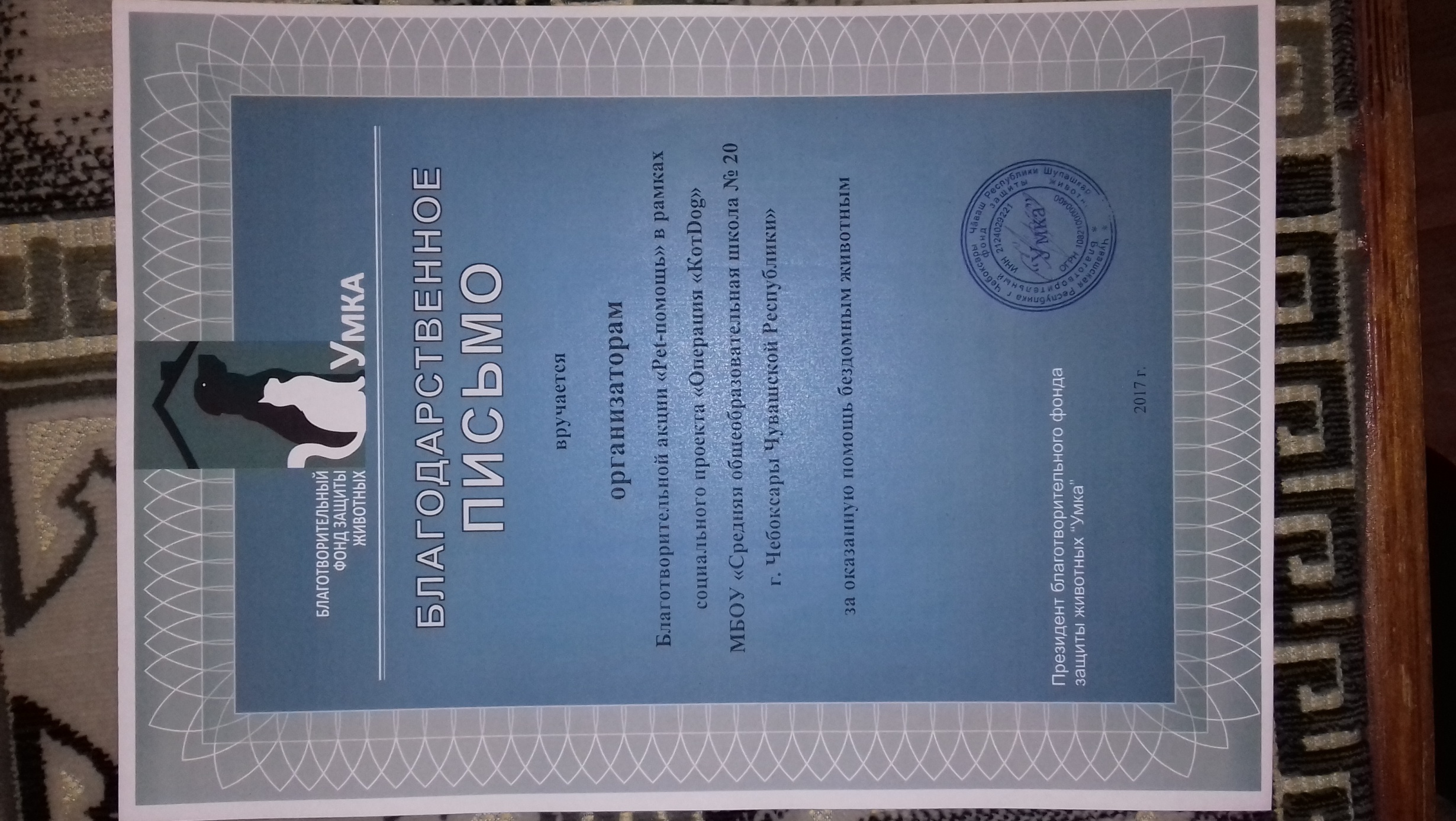 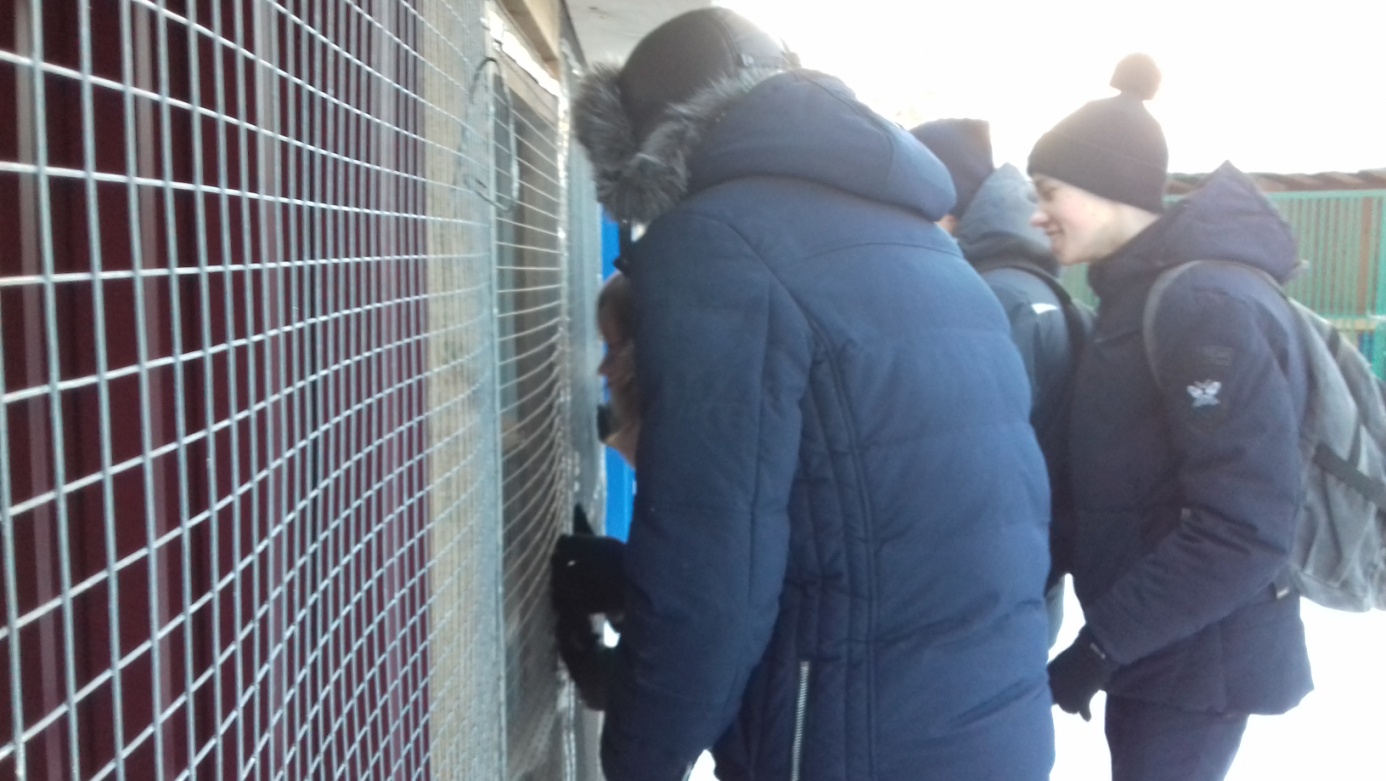 Ребята знакомятся с бездомными собаками в Центре временного содержания бездомных животных «Дай лапу!»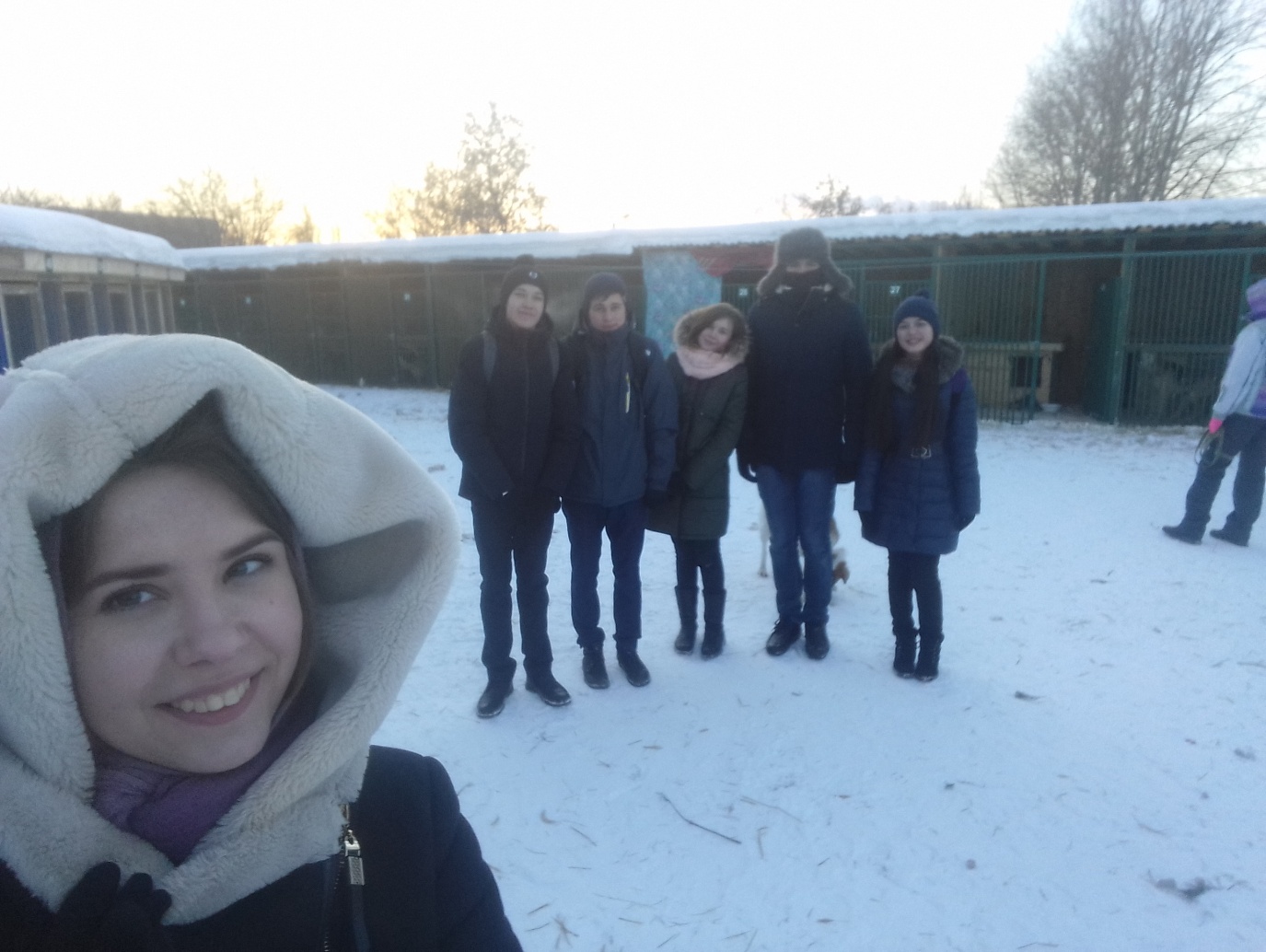 Передали корм, поиграли с собаками и счастливы!Активисты передают вещи в Центр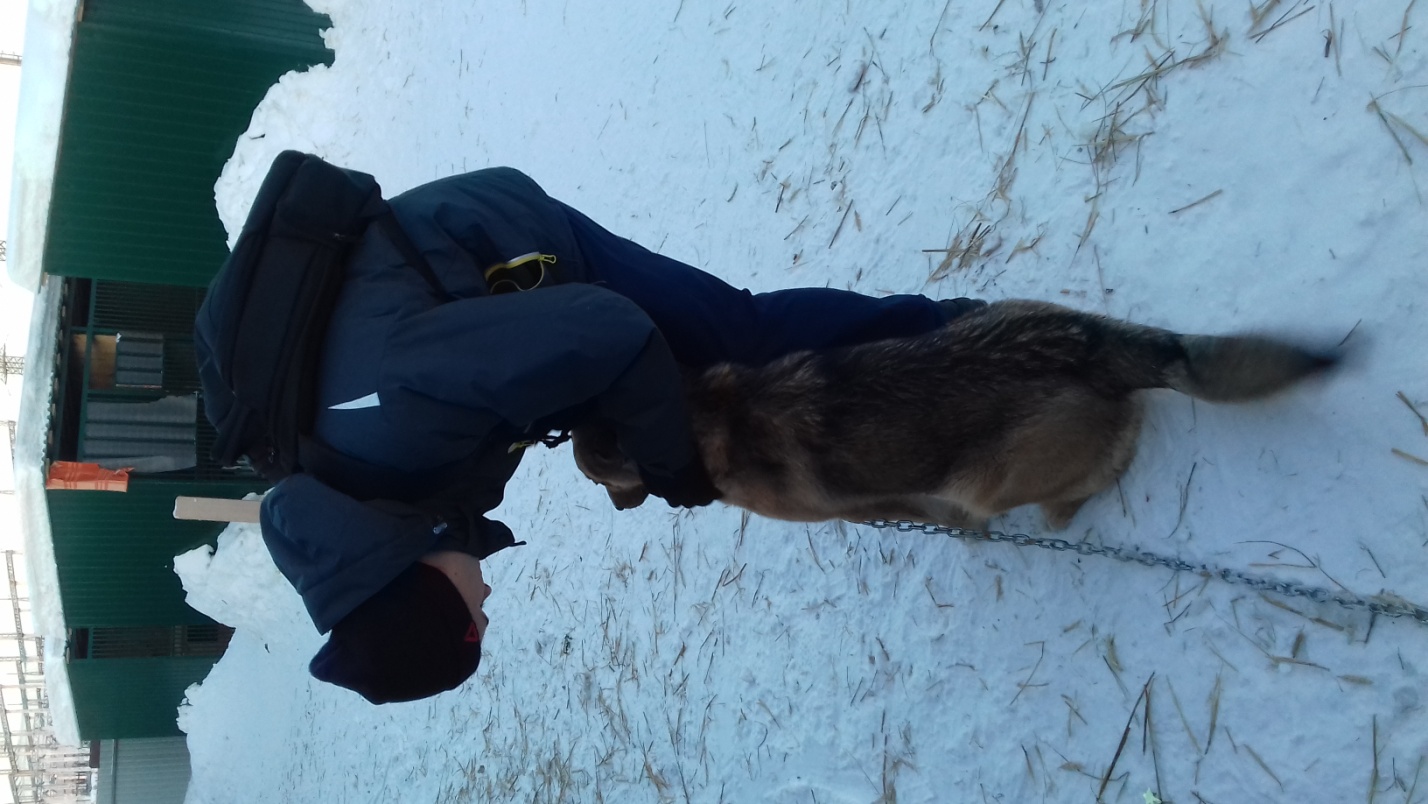 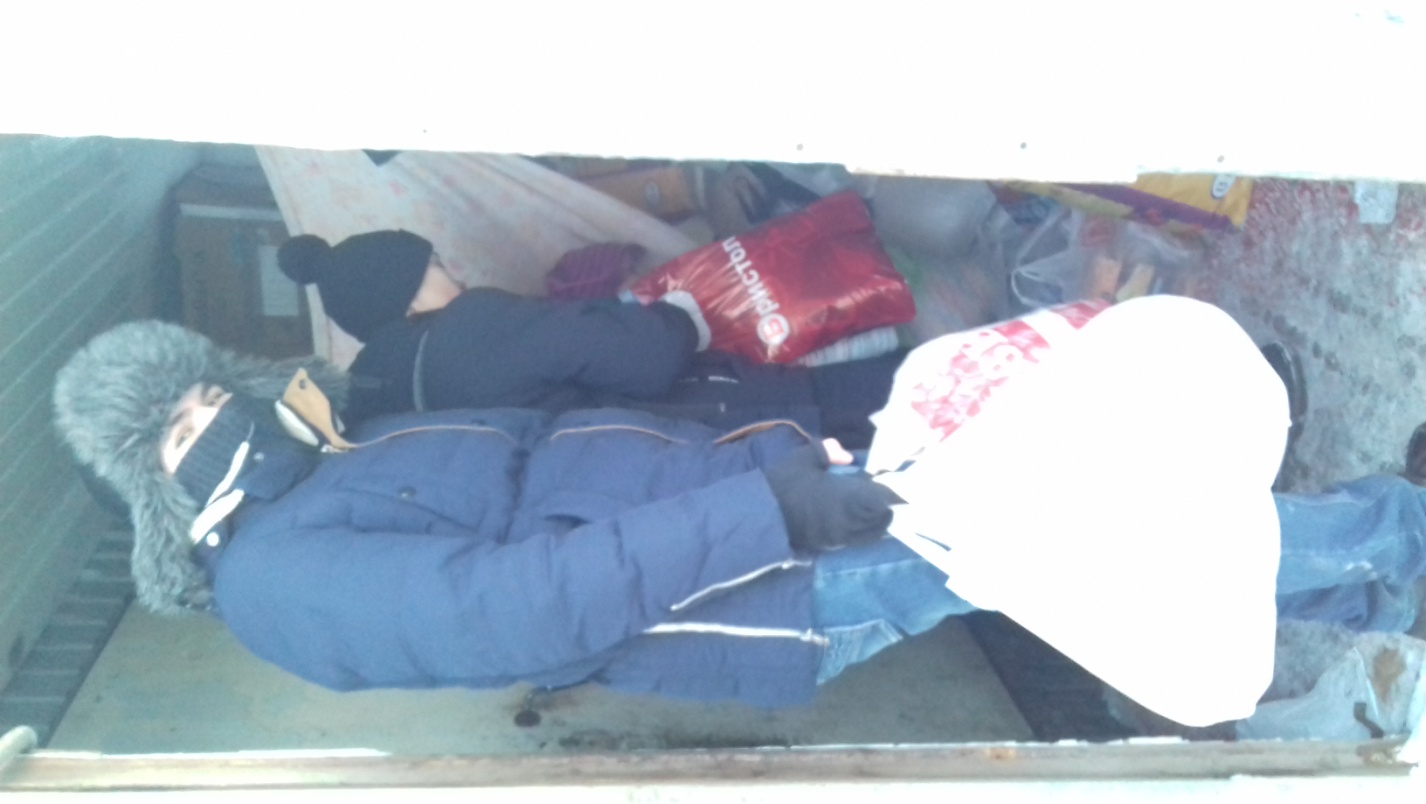 Приложение 6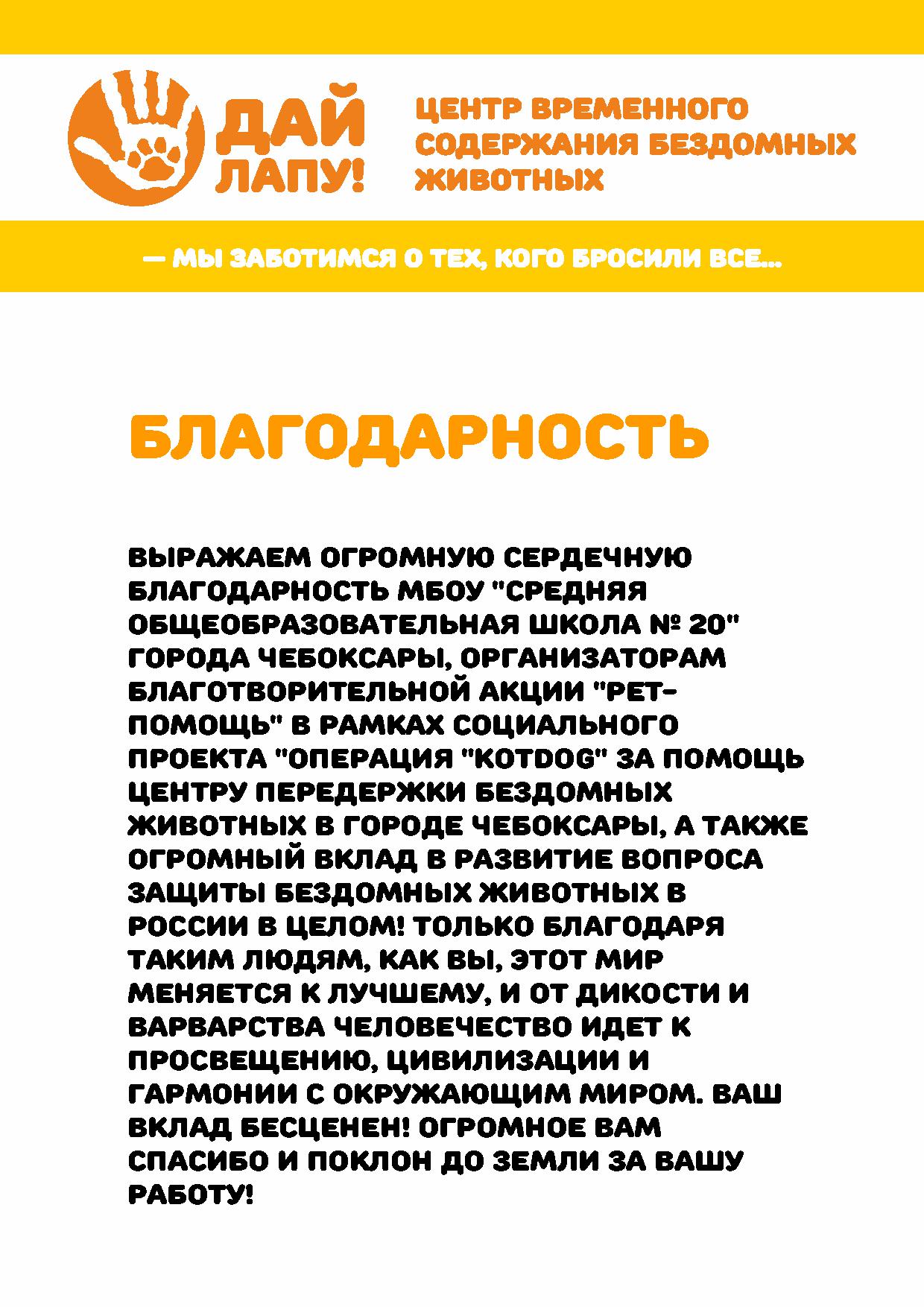 Приложение 7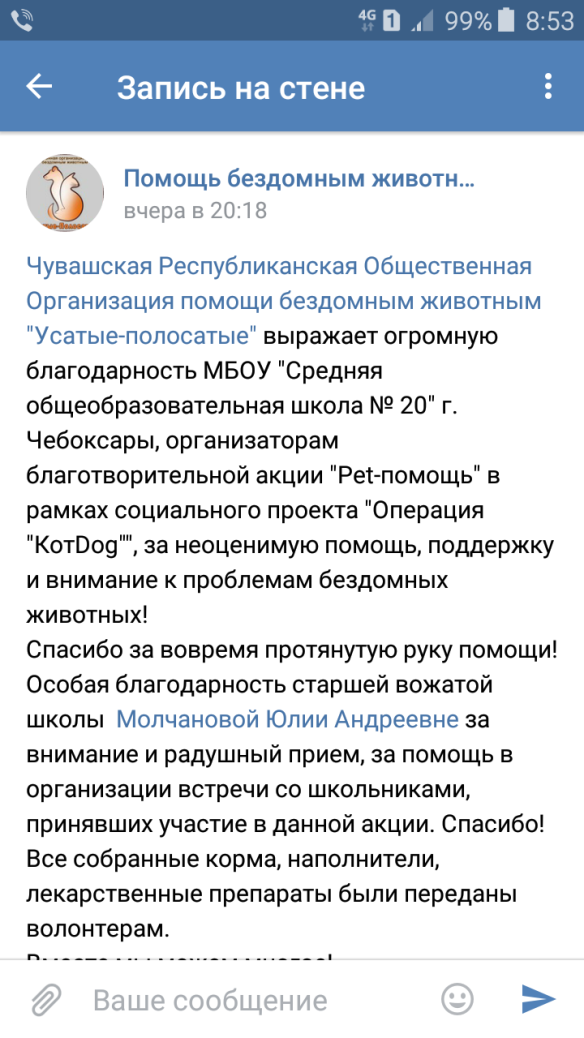 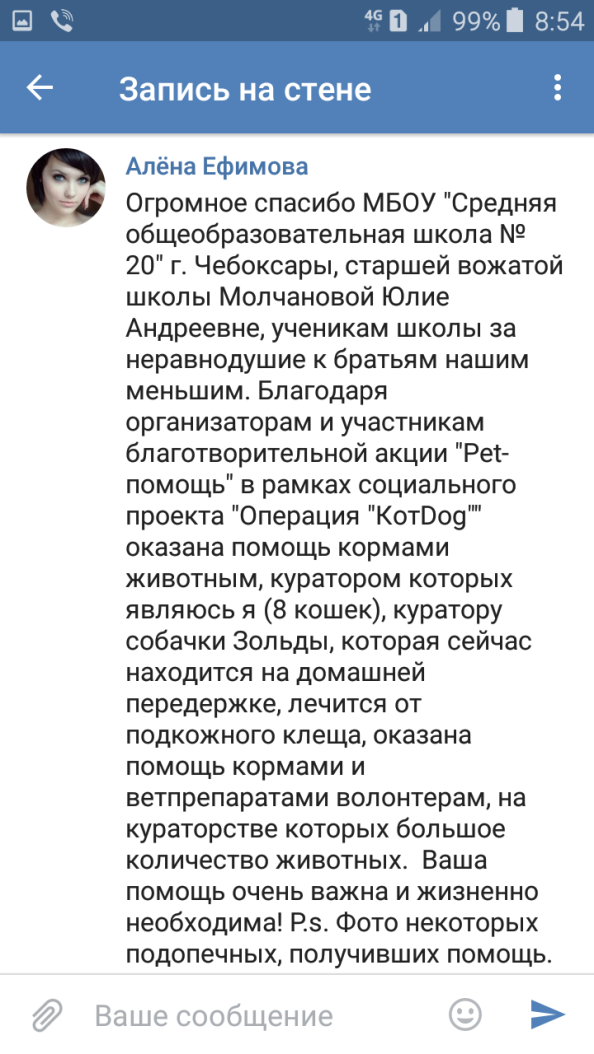 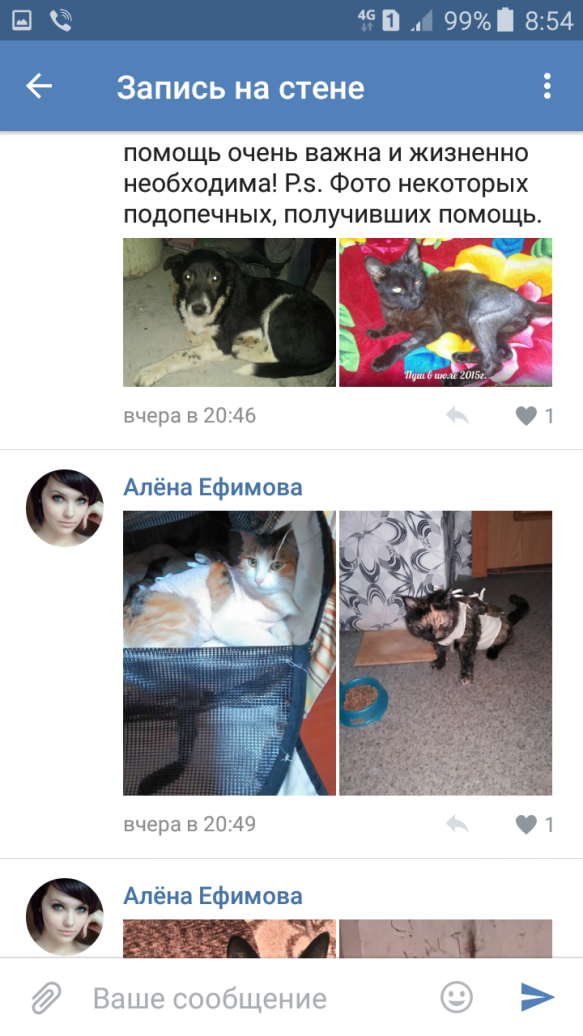 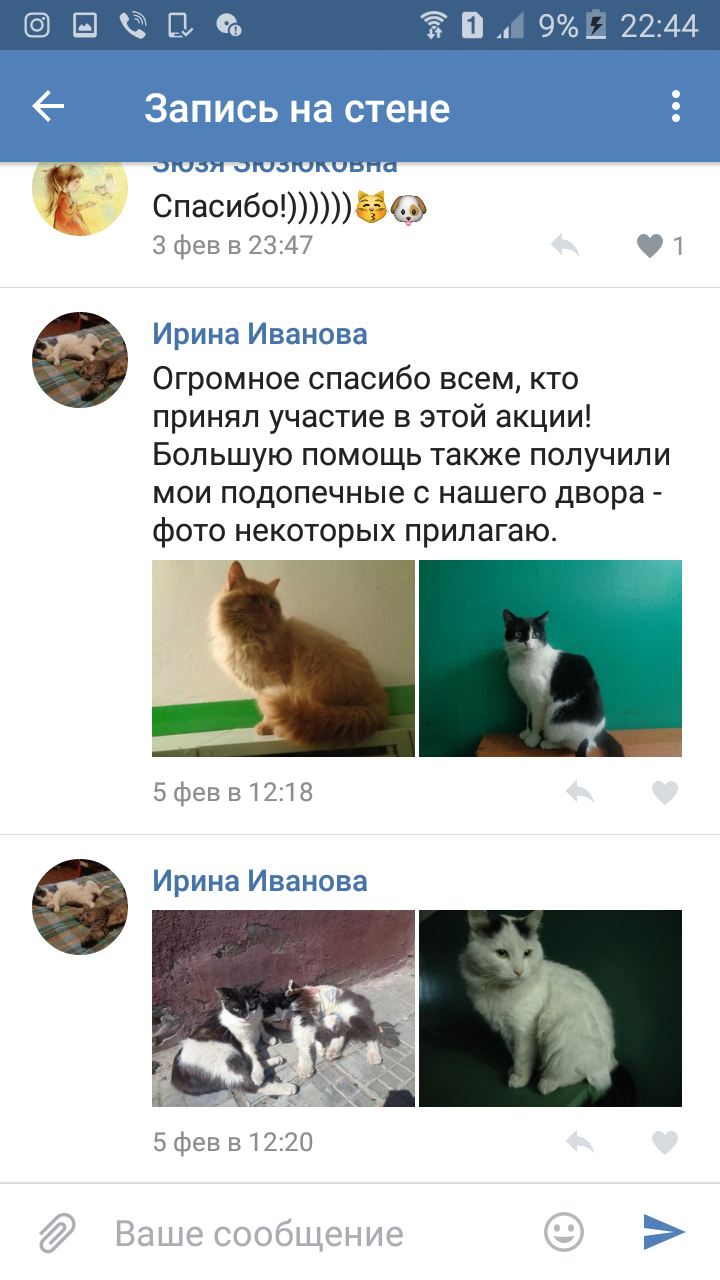 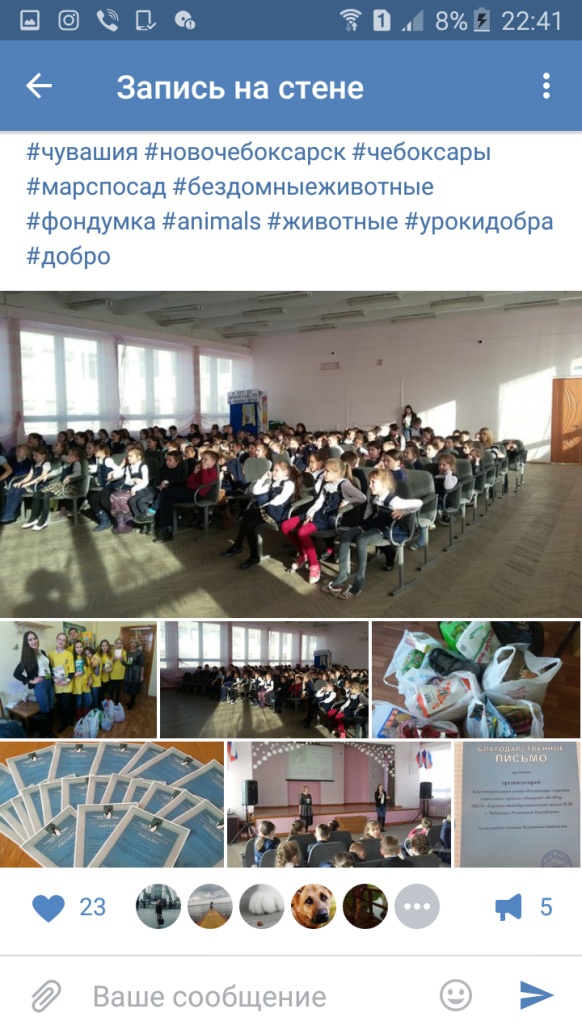 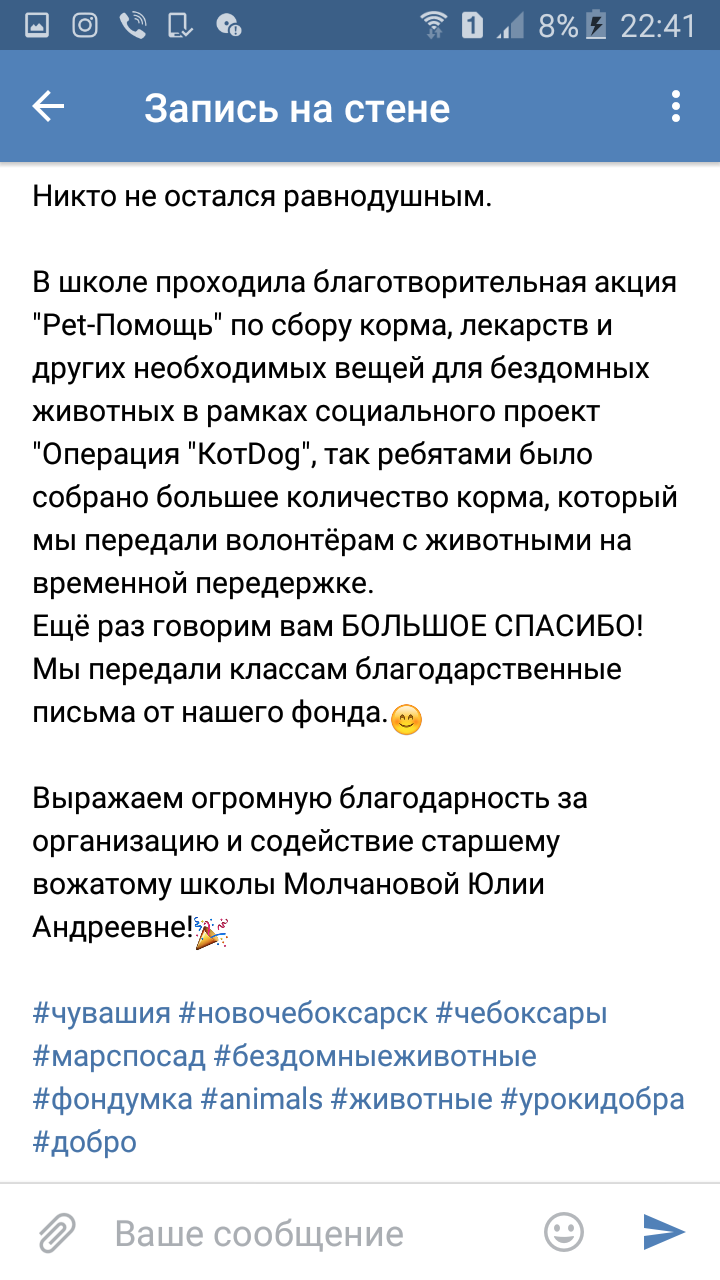 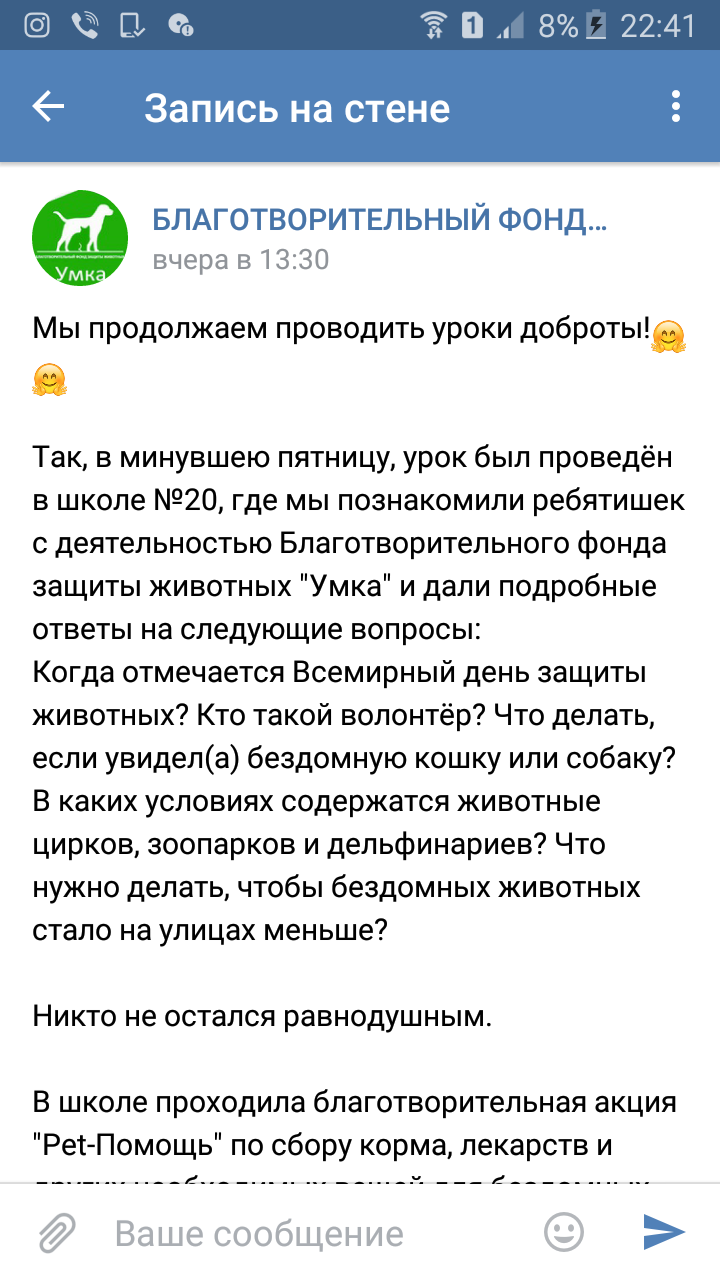 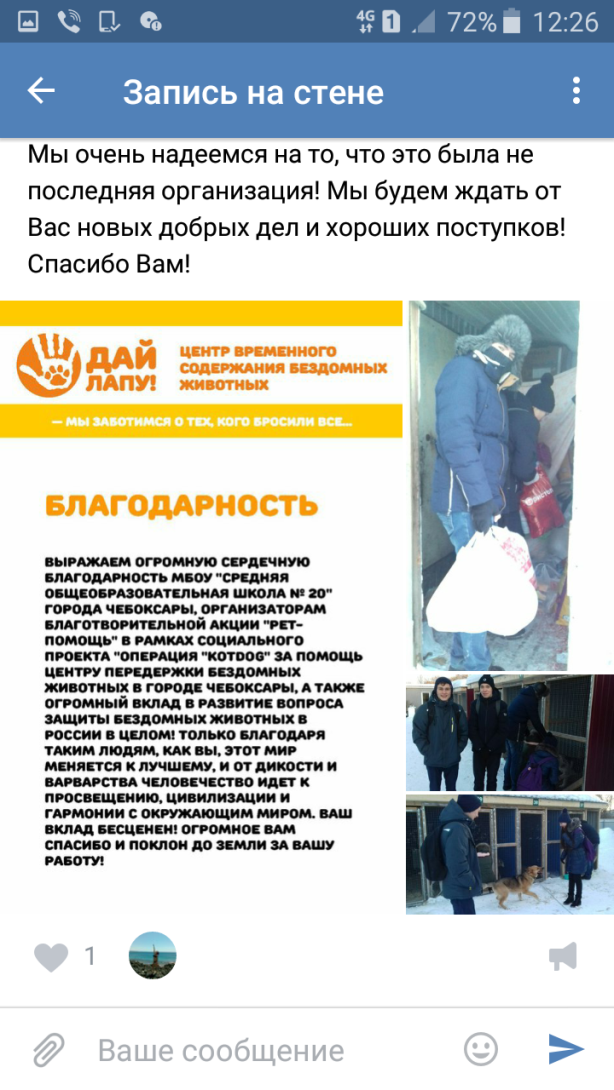 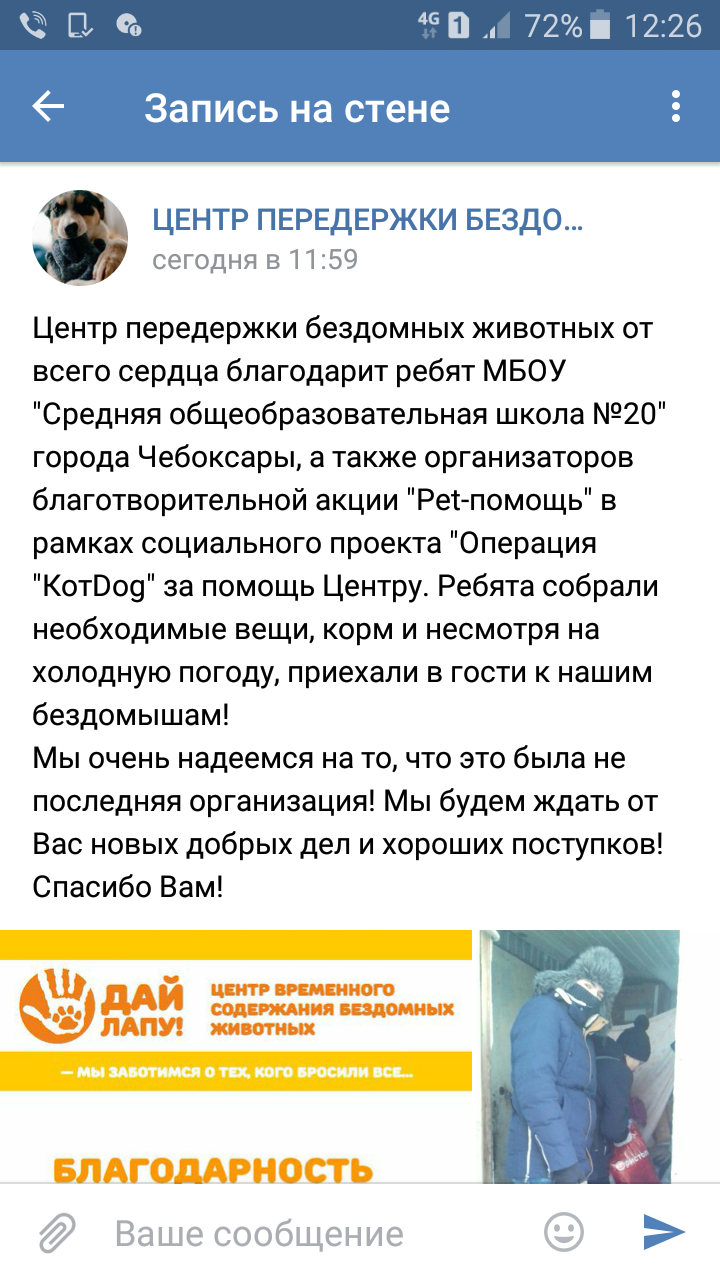 Приложения 9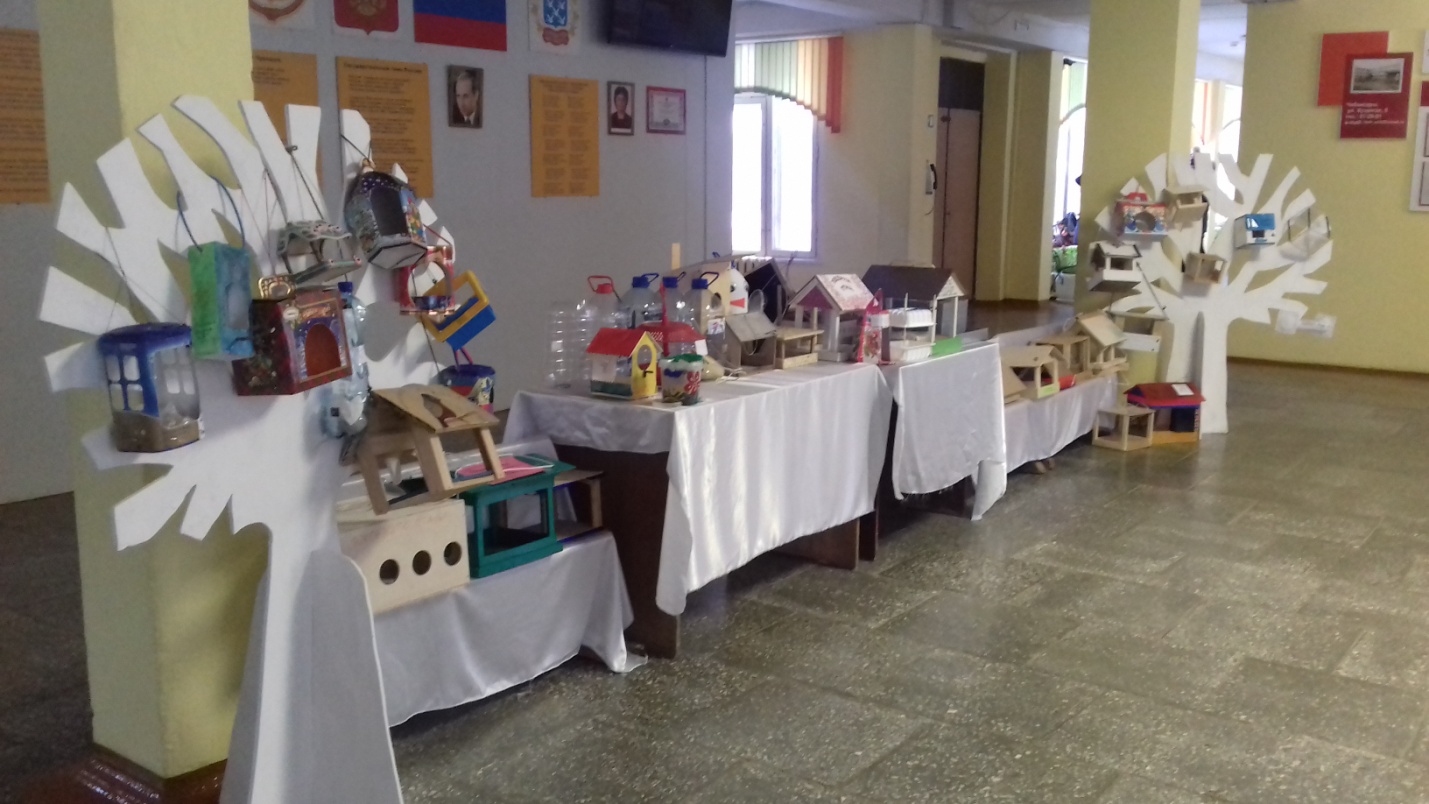 № п/пМероприятиеБлаготворительная акция «Pet-помощь» (сбор корма, лекарств, необходимых материалов для животных, находящихся на передержке).Посещение волонтерами Чувашской республиканской общественной организации Помощи бездомным животным «Усатые-Полосатые» и Благотворительного фонда защиты животных «Умка» с беседами учащихся школы.Выход с посильной помощью в Центр временного содержания бездомных животных «Дай лапу!».Конкурс «Кормушка для пичужки» (сооружение кормушек для птиц, размещение их на территории МБОУ «СОШ №20» г. Чебоксары).Конкурс рисунков «Мое любимое животное» (1-4 классы).Конкурс агитационных плакатов «Мы в ответе за тех, кого приучили», распространение агитплакатов по Ленинскому району г. Чебоксары (5-8 классы).Конкурс социальных презентаций и видеороликов «Животные – братья наши меньшие» (9-11 классы).Оказание посильной помощи Благотворительному фонду защиты животных «Умка».Проведение классных часов с обучающимися МБОУ «СОШ №20» г. Чебоксары волонтерами Благотворительного фонда защиты животных «Умка».Оказание посильной помощи Чувашской республиканской общественной организации Помощи бездомным животным «Усатые-Полосатые».Проведение классных часов с обучающимися МБОУ «СОШ №20» г. Чебоксары волонтерами Чувашской республиканской общественной организации Помощи бездомным животным «Усатые-Полосатые». Проведение классных часов с обучающимися МБОУ «СОШ №20» г. Чебоксары волонтерами Центра временного содержания бездомных животных «Дай лапу!». Проведение классных часов ̎ Операция «КотDog» ̎ с учащимися 1-11 классов.Привлечение школьников в число команды волонтеров  ̎ Операция «КотDog» ̎ для оказания посильной помощи Чувашской республиканской общественной организации Помощи бездомным животным «Усатые-Полосатые».Привлечение школьников в число команды волонтеров  ̎ Операция «КотDog» ̎ для оказания посильной помощи Благотворительному фонду защиты животных «Умка».Привлечение школьников в число команды волонтеров  ̎ Операция «КотDog» ̎ для оказания посильной помощи Фонду защиты животных «Живая планета».